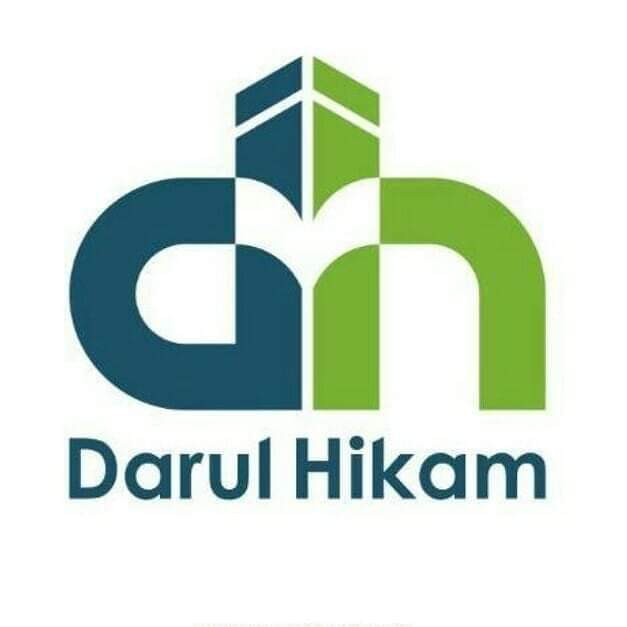 NAMA SISWA 			: 				NAMA ORANG TUA		: 			SEKOLAH YANG DITUJU 	:  			Untuk memberikan gambaran kesiapan belajar calon siswa TK, Ayah/Bunda diminta kesediaan untuk mengisi kuisioner berikut tentang keadaan umum ananda dengan melingkari YA atau TIDAK sebagai jawaban pertanyaannya. Dimohon untuk menjawab setiap pertanyaan. Jika perilaku yang tertulis jarang terjadi (hanya Ayah/Bunda lihat satu atau dua kali), maka ananda dianggap tidak melakukannya.Apakah anak anda menikmati diayun, bertumpu pada lutut anda?YATIDAKApakah anak anda tertarik kepada anak lain?YATIDAKApakah anak anda suka menaiki sesuatu, seperti tangga?YATIDAKApakah anak anda menikmati bermain cilukba / petak umpet?YATIDAKApakah anak anda pernah berpura-pura misalnya bicara ditelepon atau mengasuh bayi, atau yang lainnya?YATIDAKApakah anak anda pernah memakai telunjuknya untuk menunjuk, tertarik pada sesuatu?YATIDAKApakah anak anda pernah memakai telunjuknya untuk menunjuk, tertarik pada sesuatu?YATIDAKApakah anak anda bermain wajar dengan mainan kecil (misal dengan mobil atau balok) tanpa hanya mengulumnya, memegang atau menjatuhkannya saja?YATIDAKApakah anak anda pernah membawa benda kepada anda untuk diperlihatkan kepada anda?YATIDAKApakah anak anda menatap mata anda lebih dari satu atau dua detik?YATIDAKApakah anak anda terlihat terlalu sensitif dengan suara?YATIDAKApakah anak anda tersenyum merespon senyum atau wajah anda?YATIDAKApakah anak anda menirukan anda? (misal anda membuat mimik dan anak anda menirukannya)YATIDAKApakah anak anda merespon namanya bila dipanggil?YATIDAKJika anda menunjukan mainan diseberang ruangan, apakah anak anda melihatnya?YATIDAKApakah anak anda berjalan?YATIDAKApakah anak anda melihat benda-benda yang anda lihat?YATIDAKApakah anak anda membuat gerakan jari yang tak biasa di dekat wajahnya?YATIDAKApakah anak anda berusaha menarik perhatian anda kepada kegiatannya sendiri?YATIDAKPernahkah anda bertanya-tanya apakah anak anda tuli?YATIDAKApakah anak anda mengerti perkataan orang?YATIDAKApakah anak anda kadang-kadang menatap kosong atau berkeliaran tanpa tujuan?YATIDAKApakah anak anda menatap wajah anda atau melihat reaksi anda bila dihadapkan pada sesuatu yang tak biasa?YATIDAK